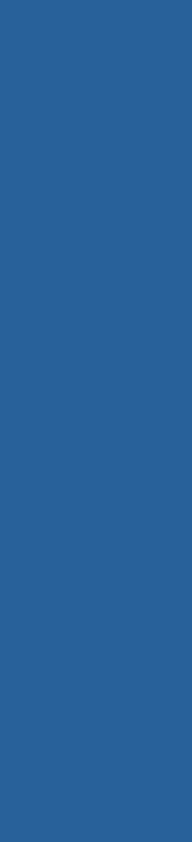 ProfileHello! Thank you for reviewing my resume and for your consideration.I have been working with Ruby on Rails for over 15 years, and have been developing web apps since 1999. I'm an open learner, Rails mentor, and am passionate about open source.I am adept in taking projects from concept to polished, scalable applications in a time efficient way. My career is characterized with several high margin exits and high revenue.Employment HistorySenior Software Engineer, Orbit.love, February 2022 — March 2023I loved working with Orbit and was let go due to necessary downsizing. In the 13 months I worked for them, I was able to level up my skills, both technical and interpersonal.Built internal tooling to enable a better developer experienceCreated rich user interfaces using Stimulus, Stimulus Reflex, Hotwire, & CSSLed the query builder refactor to enable more flexibility in report generationDB query optimizations which led to a 30% increase in query speed.Wrote internal articles on architecture and optimizations including    Ransack (gem) tutorialSidekiq optimizationUsing YARD effectivelyHow to analyze PostgreSQL queries (a step-by-step guide)Rubocop, Prettier, Standard, oh my!Saved the company time and money by understanding business needs and introducing off-the-shelf alternativesLearned and excelled in writing excellent documentation to support async communication (most of the engineers are in Europe)Created and implemented a mentorship plan. I love mentoring junior and mid-level developers. I learn every time I do!Mapped out complex architecture using Miro which enabled me to lead highly effective refactorsMuch, much moreSenior Software Engineer, Realvolve, IncAugust 2020 — December 2021Realvolve is a Real Estate CRM. In 2020, they acquired Firepoint.Led development on the "Automated Assistant" featureBuilt custom ETL tooling for MLS data consumption and availabilityCo-founder, Gitcoin / CodeFund, July 2017 — July 2020I joined Gitcoin as a co-founder in 2017. My role was to build out their advertising arm. CodeFund was an ethical advertising network that I started to fund open source maintainersLed with excellent management and entrepreneurial skills.Designed application prototypes using Sketch and Figma.Co-designed and developed cutting edge, scalable ad-tech, which generated up to $90k MRR (monthy recurring revenue).Built and supported teams around sales, marketing, finance, and account management.Generated over $670k for open source projects.Published code under GPLv2 License at github.com/gitcoin/code_fund_ads.Deployed and maintained high availability infrastructure that delivered:    500+ million ethical ads served.1 million advertisements shown per day.3 million web requests per day.60 ms average response times.2 million background jobs per day (over 1B total).Simplified DevOps via Heroku for under $1.5k/mo.Lead Engineer, Skipio, September 2016 — January 2018Skipio is a personalized, automated texting platform for businesses.Developed revenue-generating MVP within 3 months (with a team of 2).Introduced and built messaging interface using React and Redux.Led integrations of 3rd party tools such as Quickbooks, Twilio, and Infusionsoft.Created iOS and Android mobile applications using React Native.Deployed and maintained high availability infrastructure that delivered:    Platform handled 250k SMS messages per day.$7M Annual Recurring Revenue (ARR).Exclusive SMS platform for Mary Kay (cosmetics).Senior Software Engineer, Nuvi, November 2015 — September 2016Nuvi is a social media analytics and management platform.Led developer teams on both Publishing and Reporting products using React and Ruby on Rails.Trained junior and mid-level developers through pairing and "brown bag" training sessions.Co-developed robust microservices that collected and organized immense amounts of streaming data from leading social networks such as Facebook, Twitter, Instagram and Tumblr.Experience Prior to 2015Senior Software Engineer at Instructure (2013 - 2015)Senior Software Engineer at One on One Marketing (2011 - 2013)Lead Software Engineer at Solid Core Solutions (2009 - 2011).CTO at Partner Fusion (2008 - 2009).Marketing Software Engineer at Workfront.com (2007 - 2008).CTO and Residential Appraiser at BC Appraisals (2002 - 2006).Cofounder and Frontend Developer at ShareAPhoto.com (2000 - 2002).Software Engineer at Somm.com (1999 - 2000).Graphics Designer / Webmaster at VLender.com (1999).EducationOther Notable ProjectsBoard Member, Open Source CollectiveNovember 2019 — October 2020Open Source Collective is a non-profit serving to fiscally host to open source Collectives and promote a sustainable open source ecosystem.Sustain Conference Co-organizerSustain provides a holding a space for conversations about sustaining Open Source. As a co-organizer, we meet on a regular basis to discuss and plan ways we as a community can drive more awareness and support to open source projects.Sustain PodcastAugust 2019Weekly podcast where we discuss the health and sustainability of the open source community. https://podcast.sustainoss.orgIn the MediaConference TalksIncentivizing and Sustaining Open SourceRubyHACK 2018: Why Funding Open Source is HardEmberConf 2014 - The Unofficial, Official Ember Testing GuideSpeakerDeckPodcast InterviewsRubber Duck Dev Show (2023)Open Source Funding and CodeFund (2020)Founders Talk (2018)My Ruby Story (2017)I was also a panelist on several Ruby and Open Source related podcastsAuthored BooksRuby on Rails Pocket Reference, O'Reilly 2008ReferencesReferences available upon requestDetailsSaratoga Springs, UT, United Stateseric@berry.shLinksGitHubLinkedInTwitterBlogSkillsRubyRuby on RailsJavaScriptStimulus ReflexSQL OptimizationCommunication SkillsDesign / UI / UXBusiness OperationsCommunity Development